КЕМЕРОВСКАЯ ОБЛАСТЬТАШТАГОЛЬСКИЙ  МУНИЦИПАЛЬНЫЙ РАЙОНАДМИНИСТРАЦИЯ   ШЕРЕГЕШСКОГО ГОРОДСКОГО ПОСЕЛЕНИЯПОСТАНОВЛЕНИЕот «14»   декабря   2016г.                                                                              №  151-п«Об утверждении требований к порядку разработки и принятия правовых актов о нормировании в сфере закупок для обеспечения муниципальных нужд органа местного самоуправления муниципального образования «Шерегешское городское поселение», содержанию указанных актов и обеспечению их исполнения»	В соответствии с пунктом 1 части 4 статьи 19 Федерального закона от 05.04.2013 3 44-ФЗ « О контрактной системе в сфере закупок товаров, работ, услуг для обеспечения государственных и муниципальных нужд», постановлением Правительства Российской Федерации от 18.05.2015 № 476 « Об утверждении общих требований к порядку разработки и принятия правовых актов о нормировании в сфере закупок, содержанию указанных актов и обеспечению их исполнения»:Утвердить прилагаемые требования к порядку разработки и принятия правовых актов о нормировании в сфере закупок для обеспечения муниципальных нужд Шерегешского городского поселения, содержанию указанных актов и обеспечению их использования, согласно приложению № 1 к настоящему постановлению.Разместить настоящее постановление на официальном сайте администрации в информационно-телекоммуникационной сети «Интернет».Контроль  над  исполнением постановления оставляю за собой.Настоящее постановление вступает в силу с момента обнародования на информационных стендах в здании Администрации Шерегешского городского поселения по адресу: Кемеровская область, Таштагольский район, пгт. Шерегеш, ул. Гагарина, 6Заместитель Главы Шерегешского городского поселения					И.А.ИдимешевПриложение №  1 к постановлению Администрации Шерегешского городского поселения                                                                от  «14»  декабря   2016г     №151-пТребования к порядку разработки и принятия правовых актов о нормировании в сфере закупок для обеспечения муниципальных нужд Шерегешского городского поселения, содержанию указанных актов и обеспечению их исполнения1. Настоящие требования к порядку разработки и принятия правовых актов о нормировании в сфере закупок для обеспечения муниципальных нужд Шерегешского городского поселения, содержанию указанных актов и обеспечению их исполнения (далее - требования) устанавливаются в отношении следующих правовых актов о нормировании в сфере закупок:а) Администрации Шерегешского городского поселения, утверждающей:правила определения нормативных затрат на обеспечение функций  органа местного самоуправления муниципального образования «Шерегешское городское поселение» и подведомственных им казенных учреждений (далее - нормативные затраты);правила определения требований к закупаемым муниципальными органами и подведомственными указанным органам казенными учреждениями и бюджетными учреждениями отдельным видам товаров, работ, услуг (в том числе предельные цены товаров, работ, услуг) для обеспечения нужд Шерегешского городского поселения;б)  муниципальных  органов муниципального образования – Шерегешское городское поселение, утверждающих (далее – муниципальные органы):нормативные затраты на обеспечение функций муниципальных органов и подведомственных им казенных учреждений;требования к отдельным видам товаров, работ, услуг (в том числе предельные цены товаров, работ, услуг), закупаемым самим муниципальным органом и подведомственными указанным органам казенными и бюджетными учреждениями.Под муниципальными органами понимаются Администрация Шерегешского городского поселения  и иные органы местного самоуправления, структурные подразделения Администрации Шерегешского городского поселения, отраслевые (функциональные) органы Администрации  Шерегешского городского поселения, являющиеся в соответствии с бюджетным законодательством Российской Федерации главными распорядителями бюджетных средств. 2. Правовые акты, указанные в подпункте «а» пункта 1 настоящих требований, разрабатываются экономическим отделом администрации Шерегешского городского поселения в форме проектов постановлений Администрации Шерегешского городского поселения.3. Правовые акты, указанные в подпункте «б» пункта 1 настоящих требований, разрабатываются муниципальными  органами в форме проектов правовых актов (приказов, распоряжений) и могут предусматривать право руководителя (заместителя руководителя) муниципального органа утверждать нормативы количества и (или) нормативы цены товаров, работ, услуг.Указанные правовые акты согласовываются с заместителем Главы  Шерегешского городского поселения и утверждаются органом местного самоуправления муниципального образования «Шерегешское городское поселение» в срок не позднее двух месяцев со дня вступления в силу настоящих требований.4. Муниципальные органы, в случае если они не являются одновременно субъектами бюджетного планирования, согласовывают проекты нормативных правовых актов, указанных в подпункте «б» пункта 1 настоящих требований, с субъектами бюджетного планирования, в ведении которых они находятся.5.  Для проведения обсуждения в целях общественного контроля проектов правовых актов, указанных в абзаце третьем подпунктов «а» и «б» пункта 1 настоящих требований, муниципальные органы размещают проекты указанных правовых актов и пояснительные записки к ним в установленном порядке в единой информационной системе в сфере закупок.6.  Срок проведения обсуждения в целях общественного контроля устанавливается муниципальным органом и не может быть менее 7 календарных дней со дня размещения проектов правовых актов, указанных в абзаце третьем подпунктов «а» и «б» пункта 1 настоящих требований, в единой информационной системе в сфере закупок.7.  Муниципальные органы рассматривают предложения общественных объединений, юридических и физических лиц, поступившие в электронной или письменной форме, в срок, установленный указанными органами с учетом положений пункта 6 настоящих требований, в соответствии с законодательством Российской Федерации о порядке рассмотрения обращений граждан.8.  Муниципальные органы не позднее  3 рабочих дней со дня рассмотрения предложений общественных объединений, юридических и физических лиц размещают эти предложения и ответы на них в установленном порядке в единой информационной системе в сфере закупок.9.  По результатам обсуждения в целях общественного контроля муниципальные органы принимают решения о внесении изменений в проекты правовых актов, указанных в пункте 1 настоящих требований, с учетом предложений общественных объединений, юридических и физических лиц и о рассмотрении указанных в абзаце третьем подпунктов «а» и «б» пункта 1 настоящих требований проектов нормативных правовых актов на заседаниях Общественного совета муниципального образования- «Шерегешское городское поселение» (далее – общественный совет) в соответствии с пунктом 3 общих требований к порядку разработки и принятия правовых актов о нормировании в сфере закупок, содержанию указанных актов и обеспечению их исполнения, утвержденных постановлением Правительства Российской Федерации от 18.05.2015 № 476 (далее – общественный совет).10. По результатам рассмотрения проектов правовых актов, указанных в абзаце третьем подпунктов «а» и «б» пункта 1 настоящих требований, общественный совет принимает одно из следующих решений:а)  о необходимости доработки проекта правового акта;б)  о возможности принятия правового акта.11.  Решение, принятое общественным советом, оформляется протоколом, подписываемым всеми его членами, который не позднее 3 рабочих дней со дня принятия соответствующего решения размещается муниципальными органами в установленном порядке в единой информационной системе в сфере закупок.12. При обосновании объекта и (или) объектов закупки учитываются изменения, внесенные в правовые акты, указанные в абзаце втором подпункта «б» пункта 1 настоящих требований, до представления субъектами бюджетного планирования распределения бюджетных ассигнований в порядке, установленном финансовым органом.13.  Правовые акты, предусмотренные подпунктом «б» пункта 1 настоящих требований, пересматриваются муниципальными органами не реже одного раза в год.14.  В случае принятия решения, указанного в подпункте «а» пункта 10 настоящих требований, муниципальные органы утверждают правовые акты, указанные в абзаце третьем подпункта «а» и абзаце третьем подпункта «б» пункта 1 настоящих требований, после их доработки с учетом решений, принятых общественным советом.15.  Муниципальные органы в течение 7 рабочих дней со дня принятия правовых актов, указанных в подпункте «б» пункта 1 настоящих требований, размещают эти правовые акты в установленном порядке в единой информационной системе в сфере закупок, направляют в электронной форме и на бумажном носителе в отдел потребительского рынка, ценообразования Администрации Шерегешского городского поселения. 16.  Внесение изменений в правовые акты, указанные в подпункте  «б» пункта 1 настоящих требований, осуществляется в порядке, установленном для их принятия.Основаниями для внесения изменений являются:а)  приведение правовых актов в соответствие с законодательством Российской Федерации о контрактной системе в сфере закупок и законодательством Кемеровской области;б)  реализация решения, принятого муниципальным органом по итогам обязательного общественного обсуждения закупки;в)  возникновение обстоятельств, предвидеть которые на дату разработки 
и принятия правового акта было невозможно.17.  Постановление администрации Шерегешского городского поселения, утверждающее правила определения требований к отдельным видам товаров, работ, услуг (в том числе предельные цены товаров, работ, услуг), закупаемым для обеспечения муниципальных нужд Шерегешского городского поселения , должно определять:а) порядок определения значений характеристик (свойств) отдельных видов товаров, работ, услуг (в том числе предельных цен товаров, работ, услуг), включенных в утвержденный администрацией Шерегешского городского поселения перечень отдельных видов товаров, работ, услуг, закупаемых для обеспечения муниципальных нужд  Шерегешского городского поселения;б)  порядок отбора отдельных видов товаров, работ, услуг (в том числе предельных цен товаров, работ, услуг), закупаемых самим органом местного самоуправления муниципального образования «Шерегешское городское поселение» и подведомственными указанным органам казенными учреждениями и бюджетными учреждениями (далее – ведомственный перечень);в)  форму ведомственного перечня.18.  Постановление Администрации Шерегешского городского поселения, утверждающее правила определения нормативных затрат, должно определять:а)  порядок расчета нормативных затрат, в том числе формулы расчета;б) обязанность  муниципальных органов определить порядок расчета нормативных затрат, для которых порядок расчета не определен постановлением  Администрации Шерегешского городского поселения;в) требование об определении муниципальными органами нормативов количества и (или) цены товаров, работ, услуг, в том числе сгруппированных по должностям работников и (или) категориям должностей работников.19.  Правовые акты муниципальных органов, утверждающие требования к отдельным видам товаров, работ, услуг, закупаемыми самими муниципальными органами и подведомственными указанным органам казенными учреждениями, бюджетными учреждениями, должны содержать следующие сведения:а) наименования заказчиков (подразделений заказчиков), в отношении которых устанавливаются требования к отдельным видам товаров, работ, услуг (в том числе предельные цены товаров, работ, услуг);б)  перечень отдельных видов товаров, работ, услуг с указанием характеристик (свойств) и их значений.20.  Муниципальные органы разрабатывают и утверждают индивидуальные, установленные для каждого работника, и (или) коллективные, установленные для нескольких работников, нормативы количества и (или) цены товаров, работ, услуг по структурным подразделениям указанных органов.21.  Правовые акты муниципальных органов, утверждающие нормативные затраты, должны определять:а)  порядок расчета нормативных затрат, для которых правилами определения нормативных затрат не установлен порядок расчета;б) нормативы количества и (или) цены товаров, работ, услуг, в том числе сгруппированные по должностям работников и (или) категориям должностей работников.22. Правовые акты, указанные в подпункте «б» пункта 1 настоящих требований, устанавливают требования к отдельным видам товаров, работ, услуг, закупаемым одним или несколькими заказчиками, и (или) нормативные затраты на обеспечение функций муниципального органа  и (или) подведомственных казенных учреждений.23.  Требования к отдельным видам товаров, работ, услуг и нормативные затраты применяются для обоснования объекта и (или) объектов закупки соответствующего заказчика.24. В соответствии с законодательными и иными нормативными правовыми актами, регулирующими осуществление контроля и мониторинга в сфере закупок, муниципального финансового контроля, в ходе контроля и мониторинга в сфере закупок осуществляется проверка исполнения заказчиками положений правовых актов муниципальных органов,  утверждающих требования к закупаемым ими, и подведомственными указанным органам казенными учреждениями и бюджетными учреждениями отдельным видам товаров, работ, услуг (в том числе предельные цены товаров, работ, услуг) и (или) нормативные затраты на обеспечение функций указанных органов и подведомственных им казенных учреждений.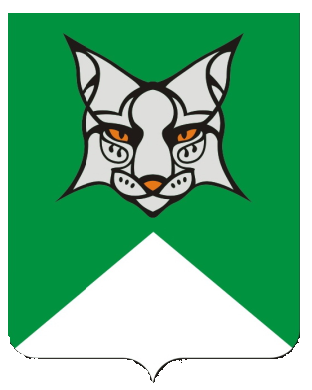 